Консультация для родителейФинансовая грамотность детей.Дайте ребенку знания о деньгах.Дети растут. Рано или поздно они станут взрослыми. Какие знания и уроки они сейчас получают от Вас, именно такими они, впоследствии, и станут учениками, работниками, мужьями и женами, родителями, бабушками и дедушками. Некоторые знания особенно важны. Причем, чем в более раннем возрасте  дети получат самые важные знания, тем больше ошибок им удастся избежать в зрелом возрасте.Некоторые из этих уроков, полученных в детстве, относятся к любви, работе, жизненным ценностям. Родители, как правило, учат ребенку тому, что важно для них. Наша задача — дать  детям такие уроки, которые помогут им научиться быть успешными, счастливыми и продуктивными. 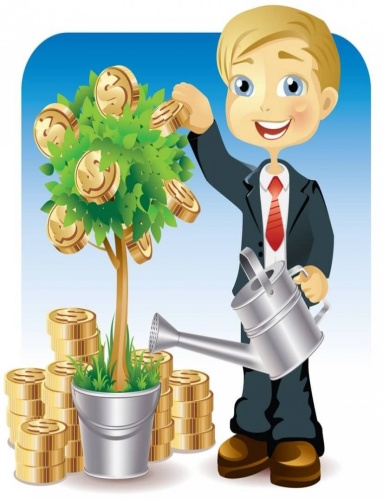 К сожалению, одна из наук, которой очень часто пренебрегают, это наука денег. Очень многие дети растут без навыков обращения с деньгами. То ли их родители не чувствуют себя уверенно в разговоре о деньгах, то ли они не думают, что это важно.Деньги — это не та наука, которую надо изучать уже будучи взрослым. Последствия могут быть слишком значительными. Как пример, финансовый стресс, который может вызвать другие заболевания и расстройства. Или это может быть жизнью «от зарплаты до зарплаты» и полное отсутствие сбережений. В любом случае, у таких людей жизнь всегда труднее, чем она должна быть.Что означает для ребенка быть финансово грамотным?У финансовой грамотности есть несколько компонентов. Они включают в себя концепцию создания накоплений, постановки целей, а также концепцию, как заставлять деньги работать на себя. Финансовая грамотность помогает знать, что мгновенное удовлетворение от быстрой покупки — ничто, по сравнению с эмоциями от выполнения крупной цели.Учить ребенка быть финансово грамотным, это значит учить его:Как экономить деньги.Насколько важно ставить финансовые цели, как долгосрочные, так и краткосрочные.Как инвестировать свои деньги и заставить их работать на себя.Как создать бюджет и распределять свои деньги, чтобы хватало на все необходимые нужды.Как с помощью современных технологий и систем сохранять контроль над своими деньгами.О том, что он единственный в мире человек, который может принимать решения о своих деньгах.О практике пожертвований, чтобы помочь другим нуждающимся.Как принять решение — потратить деньги сейчас или сохранить их для последующих нужд и покупок.Как работают банки.Как зарабатывать деньги и достигать своих финансовых целей.Это только самая необходимая часть науки, которую  необходимо преподавать детям. Некоторые из этих знаний достаточно тяжелы и требуют длительного периода для изучения и приобретения необходимых навыков. Тем не менее, если отдавать свое время и энергию для обучения ребенка быть финансово грамотным, то они будут расти в уверенности о своем финансовом состоянии. Можно быть увереным, что они будут в состоянии выйти в мир и держаться подальше от финансовых неприятностей.Почему так важно учить ребенка финансовой грамотности?Как часто мы сами испытываем стресс, связанный с деньгами? Когда мы пытаемся погасить ипотеку, или думаем о своем выходе на пенсию, «денежный стресс» является довольно распространенной проблемой многих людей. Вероятно, мы уже знаем, какие шаги мы должны были сделать и не сделали, и каких ошибок нам стоило бы избежать. И сейчас есть хороший шанс получить надежду, что у  ребенка все будет намного проще.Есть несколько причин, почему так важно учить ребенка управлять своими деньгами.Чтобы он был меньше подвержен стрессу, связанному с деньгами, когда станет взрослым.Чтобы он имел возможность жить с комфортом.	Чтобы он не жил с родителями, когда уже станет взрослым, только потому, что он не может позволить себе жить самостоятельно.Когда нужно начинать учить ребенка финансовой грамотности?Вы удивитесь, но мы можете начинать учить ребенка знаниям о деньгах уже с двух лет. В то время как, если  ребенок уже старше, очень важно начать его учить обращению с деньгами как можно скорее. И помните — никогда не поздно начинать.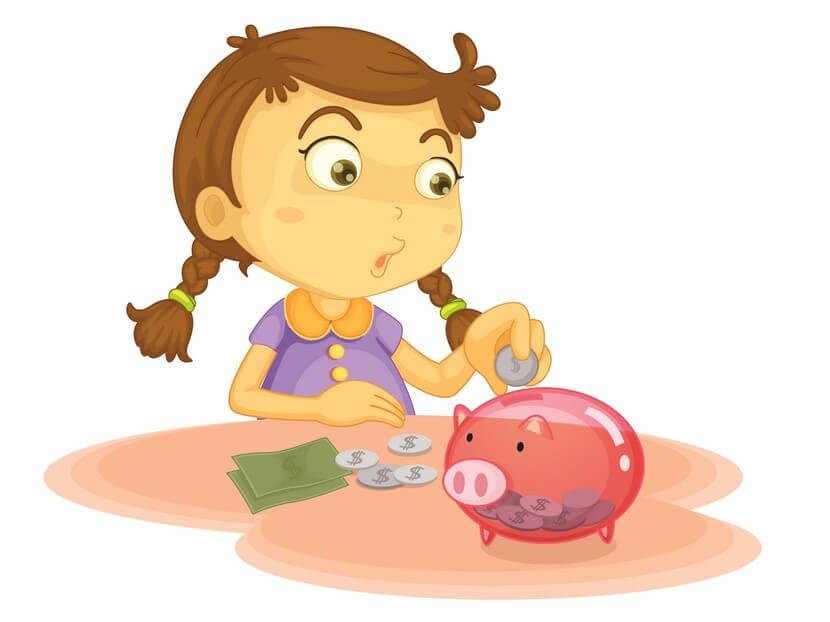 До школы. В дошкольном возрасте мы можете научить ребенка самой концепции денег — иными словами, что такое деньги и зачем они нужны. Мы можем поговорить с ними о значении различных монет и бумажных денег. Мы также можем научить их тому, что деньги используются, чтобы покупать вещи. Игра в магазин является простым способом преподавания концепции денег для детей младшего возраста.В начальной школе.В этом возрасте самое прекрасное время, чтобы начать обучение разницы между нуждой и необходимостью. Дети могут помочь с походом в продуктовый магазин и участвовать в принятии финансовых решений. Это также отличный возраст, чтобы показать ребенку, как использовать копилку, чтобы ввести понятие карманных денег и работы за деньги. К концу начальной школы они должны понимать, что чтобы купить вещи, которые они хотят, нужно экономить деньги.В средней школе.В этом возрасте дети уже более чем готовы начать зарабатывать деньги. Родители могут связать карманные деньги с некоторыми работами по хозяйству или дать им возможность зарабатывать деньги по всему дому. Это также хорошее время, чтобы научить их сберегать деньги для будущего и для вещей, которые они хотят купить в ближайшем будущем. В этом возрасте ребенок может также начать изучать инвестиции и использовать для этого свои накопления.Высшая школа.	К этому времени, ребенок должен уже узнать некоторую финансовую независимость. Будем надеяться, что они уже имели возможность работать за деньги и знают о сбережении средств для краткосрочных и долгосрочных целей. Они уже могут иметь свой инвестиционный счет и уже всерьез строить свой капитал.Начинайте учить своих детей финансовой грамотности как можно раньше, в каком бы возрасте они сейчас не были. Чем раньше они узнают эту науку, тем проще им будет принять эти знания в своей голове и использовать их в своей будущей жизни.
Источник: http://tehbizon.ru/finansovaya-gramotnost-u-detej-dajte-rebenku-znaniya-o-dengax/#ixzz5RMwYn4hIКонсультация для педагогов«Воспитание  финансовой грамотности детей дошкольного возраста».     Приобщение ребёнка к миру экономической действительности - одна из сложных и в тоже время важных проблем.      Сегодня – это предмет специальных исследований в школьной и в дошкольной педагогике. Нынешним дошкольникам предстоит жить в веке сложных социальных и экономических отношений. Это потребует от них умения правильно ориентироваться в различных жизненных ситуациях, самостоятельно, творчески действовать, а значит - строить свою жизнь более организованно, разумно, интересно.      Процесс финансового воспитания дошкольников реализуется через различные формы его организации. Главное – говорить ребёнку о сложном мире экономики на языке, ему понятном.      Поэтому приоритет закрепляется за такими формами, которые интересны, эффективны в плане познавательного и личностного развития, действенны и значимы для ребёнка, способствуют саморазвитию личности, проявлению его «Я», - играм, комплексно – тематическим занятиям, вечерам досуга и пр.      Основная форма обучения – игра. Именно через игру ребёнок осваивает и познаёт мир. Обучение, осуществляемое с помощью игры, естественно для дошкольника.      Сделать финансовое воспитание понятным помогут сюжетно – дидактические игры. Так, играя в профессии, дети постигают смысл труда, воспроизводят трудовые процессы взрослых и одновременно «обучаются» экономике.      В сюжетно – дидактических играх моделируются реальные жизненные ситуации: операции купли – продажи, производства и сбыта готовой продукции и др. Соединение учебно – игровой и реальной деятельности наиболее эффективно для усвоения дошкольниками сложных финансовых знаний.      Одной из форм познавательно – игровой деятельности является комплексно – тематическое занятие. Так, финансовым содержанием обогащаются занятия по математике, экологии, ознакомлению с социальным и предметным миром.      Это даёт возможность интегрировать задачи финансового воспитания в разные виды деятельности. В процессе комплексно – тематических занятий новые образовательные задачи, в том числе и экономические, решаются через математическую, экологическую, художественную и другие виды детской деятельности, через создание и решение проблемных задач, ситуаций, вопросов.      Развлечения и вечера досуга (конкурсы, викторины, олимпиады) – это своего рода праздники – яркие, необычные, таинственные. У детей пользуются большой популярностью различные интеллектуальные игры: «Что? Где? Когда?», «КВН» и др. Для них это и весёлая игра, и серьёзная работа, требующая внимания и сосредоточенности. Детям нравятся нестандартные вопросы, весёлые, необычные и в то же время содержательные задания (отгадывание кроссвордов и ребусов), разыгрывание «финансовых» ситуаций из сказок, которые позволяют по-новому взглянуть на известные сюжеты.      Особый интерес вызывают развлечения («Ярмарка прошлого, настоящего и будущего», «Бизнес-клуб», «Аукцион»), включающие финансовые, экологические, математические задачи. Положительный эмоциональный фон, создаваемый в процессе развлечений, обеспечивает особую действенность, активизирует мыслительную деятельность, развивает сообразительность, смекалку, творческие способности.      Для усвоения финансовых знаний используются самые разнообразные методы, приёмы и средства обучения. Так, овладение финансовым содержанием осуществляется и в процессе чтения художественной литературы (рассказы с финансовым содержанием, народный фольклор: пословицы, поговорки, сказки).      Значительное место отводится сказке. Сказка – литературный жанр с огромными дидактическими возможностями. Народные сказки, аккумулировавшие вековой финансовый опыт народа, используются для воспитания таких «финансовых» качеств личности, как трудолюбие, бережливость, расчётливость, практичность и др.      В них финансовое содержание развёртывается перед детьми в виде проблемных ситуаций, разрешения которых развивает логику, нестандартность, самостоятельность мышления, коммуникативно-познавательные навыки, способность ориентироваться в ситуации поиска.    Включаясь в решение сюжетной задачи, дошкольник открывает для себя новую сферу социальной жизни людей – финансовую грамотность.      Логические и арифметические задачи, задачи – шутки оживляют путь познания сложных экономических явлений. Они сочетают в себе элементы проблемности и занимательности, вызывают напряжение ума и доставляют радость, развивают фантазию, воображение и логику рассуждений. Решение таких задач повышает интерес ребёнка к финансовым знаниям, учит видеть за названиями и терминами жизнь, красоту мира вещей природы, людей.      Известно, что развитие ребёнка зависит от многих факторов, в том числе и от соответствующей обстановки, т.е. среды в котором оно происходит. Поэтому столь актуальным является создание в дошкольном образовательном учреждении предметно-развивающей среды – того пространства, в котором ребёнок живёт и развивается: мир природы, мир людей, мир предметно-пространственного окружения.      В игротеках должен быть представлен весь необходимый комплекс дидактических материалов, игр и пособий, используемый в воспитании финансовой грамотности дошкольников.      Доминирующими формами работы является общение педагога с ребёнком в рамках личностно-центрированной модели взаимодействия между людьми и игра. Созданные благоприятные, комфортные условия позволяют каждому ребёнку найти собственный путь в «экономику» через игру, математику, рисование и т.д., обеспечивают формирование и потребности в познании, способствуют умственному и личностному развитию.      Работа по воспитанию  финансовой грамотности дошкольника невозможна без участия родителей. На всех этапах требуется поддержка ребёнка дома, в семье.           Можно выделить направления совместной деятельности педагогов и родителей по  воспитанию финансовой грамотности у  старших дошкольников.    К ним относятся: - информирование родителей о задачах и содержании  воспитания  финансовой грамотности у детей в детском саду и в семье; - участие родителей в работе по воспитанию финансовой грамотности  детей в дошкольном учреждении ( ярмарки, праздники, конкурсы); - создание обогащённой развивающей среды в домашних условиях; - организация семейных клубов в целях обеспечения сотрудничества детского сада с семьёй.      Только совместная работа дошкольного учреждения и семьи даёт хорошие результаты, и способствуют более серьёзному и ответственному отношению взрослых к воспитанию  у детей финансовой грамотности. Источник: https://www.google.ru/url?sa=t&rct=j&q=&esrc=s&source=web&cd=1&ved=2ahUKEwjph-yP6YflAhUfysQBHSoVBLgQFjAAegQIAhAB&url=https%3A%2F%2Fnsportal.ru%2Fdetskiy-sad%2Fraznoe%2F2017%2F09%2F20%2Fkonsultatsiya-dlya-pedagogov-vospitanie-finansovoy-gramotnosti-detey&usg=AOvVaw00aN2cI1jvQ3fOepcDf6xe